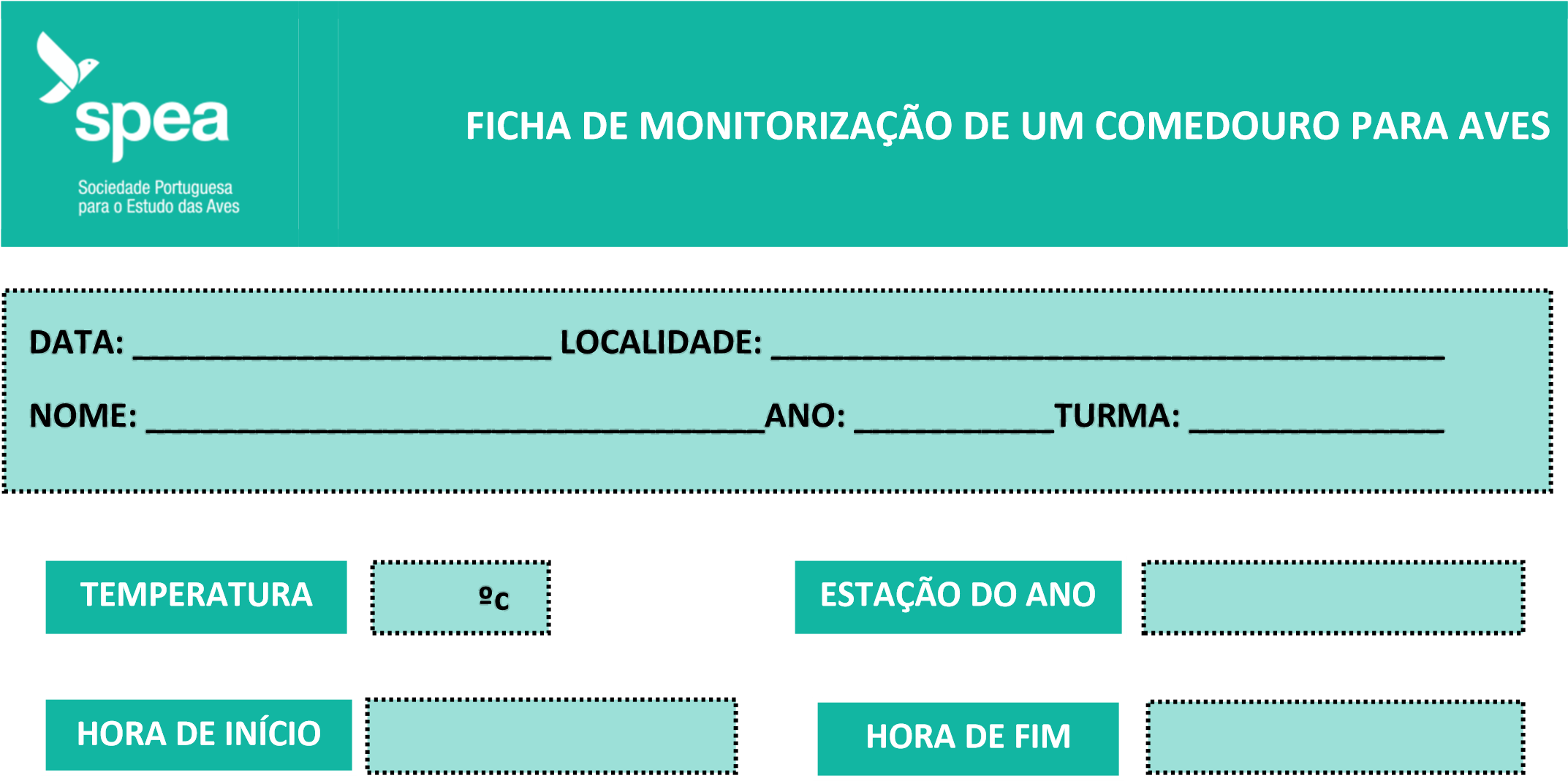  	CONDIÇÕES ATMOSFÉRICAS AVES OBSERVADAS 	ESPÉCIE  	ESPÉCIE 	Nº 	COMPORTAMENTO 	 	(NOME 	(NOME 	INDIVÍDUOS NOTAS 	COMUM) 	CIENTÍFICO) SOCIEDADE PORTUGUESA PARA O ESTUDO DAS AVES 	 Comer Beber Tomar banho Pardal         Passer domesticus           7                         □ □ □ Andorinha       Hirundo rustica             2                         □ □ □             Fuinha         Cisticola juncidis            1                         □ □ □ □ □ □ □ □ □ 